佛光大學佛教學系碩士班
碩士論文A thesis submitted in partial satisfaction of
the Requirements for
the degree of Master of ArtsDepartment of Buddhist Studies
Fo Guang University<<論文題目：中文>><< Title of Thesis: English >>研 究 生：○○○   撰指導教授：○○○ 老師中華民國<<年>>年<<月>>月佛光大學佛教學系碩士班
碩士論文A thesis submitted in partial satisfaction of
the Requirements for
the degree of Master of ArtsDepartment of Buddhist Studies
Fo Guang University<<論文題目：中文>><< Title of Thesis: English >>研 究 生：○○○   撰指導教授：○○○ 教授中華民國<<年>>年<<月>>月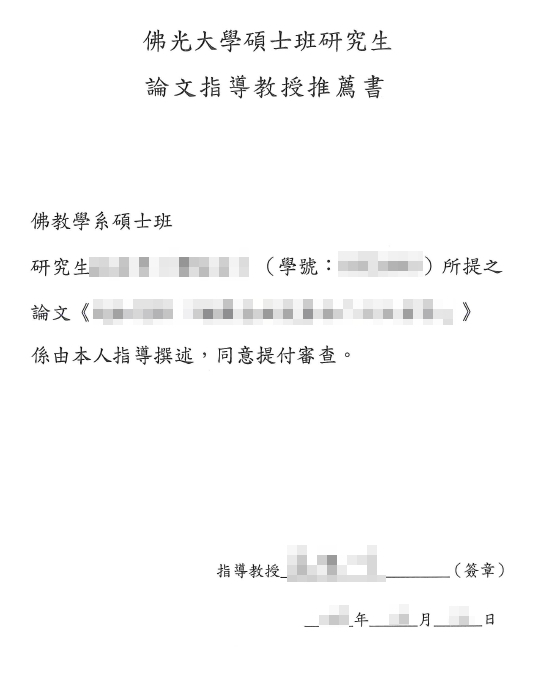 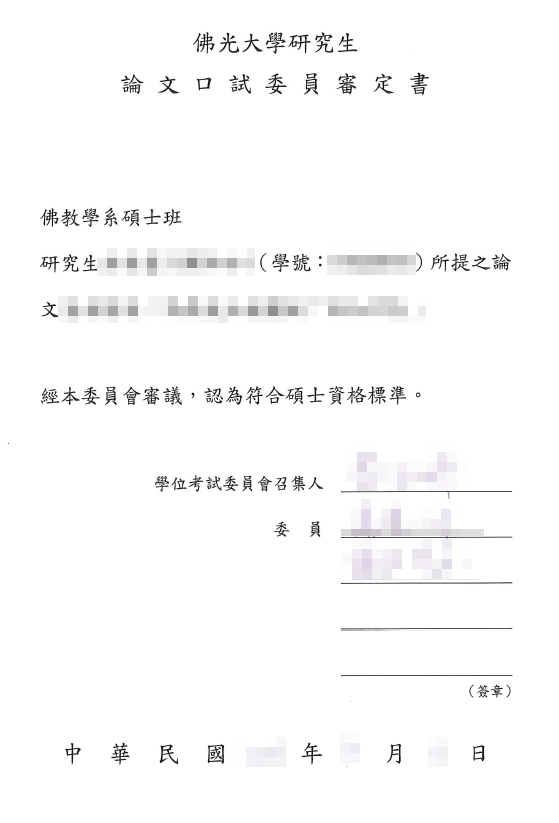 摘要題要是寫在這裡。題要是寫在這裡。題要是寫在這裡。題要是寫在這裡。題要是寫在這裡。題要是寫在這裡。題要是寫在這裡。題要是寫在這裡。題要是寫在這裡。題要是寫在這裡。題要是寫在這裡。題要是寫在這裡。題要是寫在這裡。題要是寫在這裡。題要是寫在這裡。題要是寫在這裡。題要是寫在這裡。題要是寫在這裡。題要是寫在這裡。題要是寫在這裡。題要是寫在這裡。題要是寫在這裡。題要是寫在這裡。題要是寫在這裡。題要是寫在這裡。題要是寫在這裡。題要是寫在這裡。題要是寫在這裡。題要是寫在這裡。題要是寫在這裡。題要是寫在這裡。題要是寫在這裡。題要是寫在這裡。題要是寫在這裡。題要是寫在這裡。題要是寫在這裡。題要是寫在這裡。題要是寫在這裡。題要是寫在這裡。題要是寫在這裡。題要是寫在這裡。題要是寫在這裡。題要是寫在這裡。題要是寫在這裡。題要是寫在這裡。題要是寫在這裡。題要是寫在這裡。題要是寫在這裡。關鍵字：  關鍵字寫在這裡鳴謝 (或「誌謝辭」)鳴謝是寫在這裡。感謝你老媽、老爸、兄弟姊妹，妳指導教授，系辦助理，同學，諸佛菩薩，家裡小貓小狗…也別忘感謝寫給妳怎麼棒的《碩士論文範本》檔案囉！目錄 
(以下目錄上按右鍵與｛更新功能｝來更新)摘要		i誌謝辭		ii目錄		III第 一 章 第一層標題	8第一節 第二層標題	8一、(第三層標題)	9（一）第四層標題	9二、第三層標題	9（一）第四層標題	10第二節 第二層標題	10一、第三層標題	10（一）第四層標題	11二、第三層標題	11（一）第四層標題	11第 二 章 第一層標題	12第一節 第二層標題	12一、第三層標題	12（一）第四層標題	13二、（第三層標題）	13（一）第四層標題	13第二節 第二層標題	13一、第三層標題	14（一）第四層標題	14二、第三層標題	14（一）第四層標題	15第 三 章 第一層標題	16第一節 第二層標題	16一、第三層標題	16（一）第四層標題	17二、第三層標題	17（一）第四層標題	17第二節 第二層標題	17一、第三層標題	18（一）第四層標題	18二、第三層標題	18（一）第四層標題	19第 四 章 第一層標題	20第一節 第二層標題	20一、第三層標題	20（一）第四層標題	21二、第三層標題	21（一）第四層標題	21第二節 第二層標題	21一、第三層標題	22（一）第四層標題	22二、第三層標題	22（一）第四層標題	23第 五 章 第一層標題	24第一節 第二層標題	24一、第三層標題	24（一）第四層標題	25二、第三層標題	25（一）第四層標題	25第二節 第二層標題	25一、第三層標題	26（一）第四層標題	26二、第三層標題	26（一）第四層標題	27附錄	28參考資料	29佛教典籍和古籍	29中日文專書和論文	29西文專書和論文	29其它參考資料	30表格目錄表格 1	2圖表目錄圖表 1	2凡例在這兒寫些妳所用的凡列、簡寫、縮寫等等。又包含經、律、論等名字，人明，寺院名字等等。要寫得整整齊齊的！第 一 章 第一層標題一般段落格式是這樣的 ─ 新細明體，字體12點，第一行凹進去，等等。一般段落格式是這樣的。　一般段落格式是這樣的。　一般段落格式是這樣的。　一般段落格式是這樣的。　一般段落格式是這樣的。　一般段落格式是這樣的。　一般段落格式是這樣的。　一般段落格式是這樣的。　一般段落格式是這樣的。　一般段落格式是這樣的。　一般段落格式是這樣的。　一般段落格式是這樣的。　一般段落格式是這樣的。　腳註的部分，請看下。  表格 1圖表 1第一節 第二層標題  一般段落格式是這樣的 ─ 新細明體，字體12點，第一行凹進去，等等。一般段落格式是這樣的。　一般段落格式是這樣的。　一般段落格式是這樣的。　一般段落格式是這樣的。　一般段落格式是這樣的。　一般段落格式是這樣的。　一般段落格式是這樣的。　一般段落格式是這樣的 ─ 新細明體，字體12點，第一行凹進去，等等。一般段落格式是這樣的。　一般段落格式是這樣的。　一般段落格式是這樣的。　腳註的部分，請看下。  一、(第三層標題)  一般段落格式是這樣的。　一般段落格式是這樣的。　一般段落格式是這樣的。　一般段落格式是這樣的。　一般段落格式是這樣的。　引文格式（文字小點，11點，一行，兩邊凹進去）。 引文格式。 引文格式。 引文格式。 引文格式。 引文格式。 引文格式。 引文格式。 引文格式。 引文格式。 引文格式。 引文格式。 引文格式。 引文格式。 腳註的部分，請看下。  一般段落格式是這樣的。　一般段落格式是這樣的。　一般段落格式是這樣的。　一般段落格式是這樣的。　一般段落格式是這樣的。　（一）第四層標題  一般段落格式是這樣的。　一般段落格式是這樣的。　一般段落格式是這樣的。　一般段落格式是這樣的。　一般段落格式是這樣的。　二、第三層標題  一般段落格式是這樣的。　一般段落格式是這樣的。　一般段落格式是這樣的。　一般段落格式是這樣的。　一般段落格式是這樣的。　引文格式（文字小點，11點，一行，兩邊凹進去）。 一般段落格式是這樣的。　一般段落格式是這樣的。　一般段落格式是這樣的。　一般段落格式是這樣的。　一般段落格式是這樣的。　（一）第四層標題  一般段落格式是這樣的。　一般段落格式是這樣的。　一般段落格式是這樣的。　一般段落格式是這樣的。　一般段落格式是這樣的。　第二節 第二層標題  一般段落格式是這樣的 ─ 新細明體，字體12點，第一行凹進去，等等。一般段落格式是這樣的。　一般段落格式是這樣的。　一般段落格式是這樣的。　一般段落格式是這樣的。　一般段落格式是這樣的。　一般段落格式是這樣的。　一般段落格式是這樣的。　一般段落格式是這樣的 ─ 新細明體，字體12點，第一行凹進去，等等。一般段落格式是這樣的。　一般段落格式是這樣的。　一般段落格式是這樣的。　腳註的部分，請看下。  一、第三層標題  一般段落格式是這樣的。　一般段落格式是這樣的。　一般段落格式是這樣的。　一般段落格式是這樣的。　一般段落格式是這樣的。　引文格式（文字小點，11點，一行，兩邊凹進去）。 引文格式。 引文格式。 引文格式。 引文格式。 引文格式。 引文格式。 引文格式。 引文格式。 引文格式。 引文格式。 引文格式。 引文格式。 引文格式。 腳註的部分，請看下。  一般段落格式是這樣的。　一般段落格式是這樣的。　一般段落格式是這樣的。　一般段落格式是這樣的。　一般段落格式是這樣的。　（一）第四層標題  一般段落格式是這樣的。　一般段落格式是這樣的。　一般段落格式是這樣的。　一般段落格式是這樣的。　一般段落格式是這樣的。　二、第三層標題  一般段落格式是這樣的。　一般段落格式是這樣的。　一般段落格式是這樣的。　一般段落格式是這樣的。　一般段落格式是這樣的。　引文格式（文字小點，11點，一行，兩邊凹進去）。 一般段落格式是這樣的。　一般段落格式是這樣的。　一般段落格式是這樣的。　一般段落格式是這樣的。　一般段落格式是這樣的。　（一）第四層標題  一般段落格式是這樣的。　一般段落格式是這樣的。　一般段落格式是這樣的。　一般段落格式是這樣的。　一般段落格式是這樣的。　第 二 章 第一層標題一般段落格式是這樣的 ─ 新細明體，字體12點，第一行凹進去，等等。一般段落格式是這樣的。　一般段落格式是這樣的。　一般段落格式是這樣的。　一般段落格式是這樣的。　一般段落格式是這樣的。　一般段落格式是這樣的。　一般段落格式是這樣的。　一般段落格式是這樣的。　一般段落格式是這樣的。　一般段落格式是這樣的。　一般段落格式是這樣的。　一般段落格式是這樣的。　一般段落格式是這樣的。　腳註的部分，請看下。  第一節 第二層標題  一般段落格式是這樣的 ─ 新細明體，字體12點，第一行凹進去，等等。一般段落格式是這樣的。　一般段落格式是這樣的。　一般段落格式是這樣的。　一般段落格式是這樣的。　一般段落格式是這樣的。　一般段落格式是這樣的。　一般段落格式是這樣的。　一般段落格式是這樣的 ─ 新細明體，字體12點，第一行凹進去，等等。一般段落格式是這樣的。　一般段落格式是這樣的。　一般段落格式是這樣的。　腳註的部分，請看下。  一、第三層標題  一般段落格式是這樣的。　一般段落格式是這樣的。　一般段落格式是這樣的。　一般段落格式是這樣的。　一般段落格式是這樣的。　引文格式（文字小點，11點，一行，兩邊凹進去）。 引文格式。 引文格式。 引文格式。 引文格式。 引文格式。 引文格式。 引文格式。 引文格式。 引文格式。 引文格式。 引文格式。 引文格式。 引文格式。 腳註的部分，請看下。  一般段落格式是這樣的。　一般段落格式是這樣的。　一般段落格式是這樣的。　一般段落格式是這樣的。　一般段落格式是這樣的。　（一）第四層標題  一般段落格式是這樣的。　一般段落格式是這樣的。　一般段落格式是這樣的。　一般段落格式是這樣的。　一般段落格式是這樣的。　二、（第三層標題）  一般段落格式是這樣的。　一般段落格式是這樣的。　一般段落格式是這樣的。　一般段落格式是這樣的。　一般段落格式是這樣的。　引文格式（文字小點，11點，一行，兩邊凹進去）。 一般段落格式是這樣的。　一般段落格式是這樣的。　一般段落格式是這樣的。　一般段落格式是這樣的。　一般段落格式是這樣的。　（一）第四層標題  一般段落格式是這樣的。　一般段落格式是這樣的。　一般段落格式是這樣的。　一般段落格式是這樣的。　一般段落格式是這樣的。　第二節 第二層標題  一般段落格式是這樣的 ─ 新細明體，字體12點，第一行凹進去，等等。一般段落格式是這樣的。　一般段落格式是這樣的。　一般段落格式是這樣的。　一般段落格式是這樣的。　一般段落格式是這樣的。　一般段落格式是這樣的。　一般段落格式是這樣的。　一般段落格式是這樣的 ─ 新細明體，字體12點，第一行凹進去，等等。一般段落格式是這樣的。　一般段落格式是這樣的。　一般段落格式是這樣的。　腳註的部分，請看下。  一、第三層標題  一般段落格式是這樣的。　一般段落格式是這樣的。　一般段落格式是這樣的。　一般段落格式是這樣的。　一般段落格式是這樣的。　引文格式（文字小點，11點，一行，兩邊凹進去）。 引文格式。 引文格式。 引文格式。 引文格式。 引文格式。 引文格式。 引文格式。 引文格式。 引文格式。 引文格式。 引文格式。 引文格式。 引文格式。 腳註的部分，請看下。  一般段落格式是這樣的。　一般段落格式是這樣的。　一般段落格式是這樣的。　一般段落格式是這樣的。　一般段落格式是這樣的。　（一）第四層標題  一般段落格式是這樣的。　一般段落格式是這樣的。　一般段落格式是這樣的。　一般段落格式是這樣的。　一般段落格式是這樣的。　二、第三層標題  一般段落格式是這樣的。　一般段落格式是這樣的。　一般段落格式是這樣的。　一般段落格式是這樣的。　一般段落格式是這樣的。　引文格式（文字小點，11點，一行，兩邊凹進去）。 一般段落格式是這樣的。　一般段落格式是這樣的。　一般段落格式是這樣的。　一般段落格式是這樣的。　一般段落格式是這樣的。　（一）第四層標題  一般段落格式是這樣的。　一般段落格式是這樣的。　一般段落格式是這樣的。　一般段落格式是這樣的。　一般段落格式是這樣的。　第 三 章 第一層標題一般段落格式是這樣的 ─ 新細明體，字體12點，第一行凹進去，等等。一般段落格式是這樣的。　一般段落格式是這樣的。　一般段落格式是這樣的。　一般段落格式是這樣的。　一般段落格式是這樣的。　一般段落格式是這樣的。　一般段落格式是這樣的。　一般段落格式是這樣的。　一般段落格式是這樣的。　一般段落格式是這樣的。　一般段落格式是這樣的。　一般段落格式是這樣的。　一般段落格式是這樣的。　腳註的部分，請看下。  第一節 第二層標題  一般段落格式是這樣的 ─ 新細明體，字體12點，第一行凹進去，等等。一般段落格式是這樣的。　一般段落格式是這樣的。　一般段落格式是這樣的。　一般段落格式是這樣的。　一般段落格式是這樣的。　一般段落格式是這樣的。　一般段落格式是這樣的。　一般段落格式是這樣的 ─ 新細明體，字體12點，第一行凹進去，等等。一般段落格式是這樣的。　一般段落格式是這樣的。　一般段落格式是這樣的。　腳註的部分，請看下。  一、第三層標題  一般段落格式是這樣的。　一般段落格式是這樣的。　一般段落格式是這樣的。　一般段落格式是這樣的。　一般段落格式是這樣的。　引文格式（文字小點，11點，一行，兩邊凹進去）。 引文格式。 引文格式。 引文格式。 引文格式。 引文格式。 引文格式。 引文格式。 引文格式。 引文格式。 引文格式。 引文格式。 引文格式。 引文格式。 腳註的部分，請看下。  一般段落格式是這樣的。　一般段落格式是這樣的。　一般段落格式是這樣的。　一般段落格式是這樣的。　一般段落格式是這樣的。　（一）第四層標題  一般段落格式是這樣的。　一般段落格式是這樣的。　一般段落格式是這樣的。　一般段落格式是這樣的。　一般段落格式是這樣的。　二、第三層標題  一般段落格式是這樣的。　一般段落格式是這樣的。　一般段落格式是這樣的。　一般段落格式是這樣的。　一般段落格式是這樣的。　引文格式（文字小點，11點，一行，兩邊凹進去）。 一般段落格式是這樣的。　一般段落格式是這樣的。　一般段落格式是這樣的。　一般段落格式是這樣的。　一般段落格式是這樣的。　（一）第四層標題  一般段落格式是這樣的。　一般段落格式是這樣的。　一般段落格式是這樣的。　一般段落格式是這樣的。　一般段落格式是這樣的。　第二節 第二層標題  一般段落格式是這樣的 ─ 新細明體，字體12點，第一行凹進去，等等。一般段落格式是這樣的。　一般段落格式是這樣的。　一般段落格式是這樣的。　一般段落格式是這樣的。　一般段落格式是這樣的。　一般段落格式是這樣的。　一般段落格式是這樣的。　一般段落格式是這樣的 ─ 新細明體，字體12點，第一行凹進去，等等。一般段落格式是這樣的。　一般段落格式是這樣的。　一般段落格式是這樣的。　腳註的部分，請看下。  一、第三層標題  一般段落格式是這樣的。　一般段落格式是這樣的。　一般段落格式是這樣的。　一般段落格式是這樣的。　一般段落格式是這樣的。　引文格式（文字小點，11點，一行，兩邊凹進去）。 引文格式。 引文格式。 引文格式。 引文格式。 引文格式。 引文格式。 引文格式。 引文格式。 引文格式。 引文格式。 引文格式。 引文格式。 引文格式。 腳註的部分，請看下。  一般段落格式是這樣的。　一般段落格式是這樣的。　一般段落格式是這樣的。　一般段落格式是這樣的。　一般段落格式是這樣的。　（一）第四層標題  一般段落格式是這樣的。　一般段落格式是這樣的。　一般段落格式是這樣的。　一般段落格式是這樣的。　一般段落格式是這樣的。　二、第三層標題  一般段落格式是這樣的。　一般段落格式是這樣的。　一般段落格式是這樣的。　一般段落格式是這樣的。　一般段落格式是這樣的。　引文格式（文字小點，11點，一行，兩邊凹進去）。 一般段落格式是這樣的。　一般段落格式是這樣的。　一般段落格式是這樣的。　一般段落格式是這樣的。　一般段落格式是這樣的。　（一）第四層標題  一般段落格式是這樣的。　一般段落格式是這樣的。　一般段落格式是這樣的。　一般段落格式是這樣的。　一般段落格式是這樣的。　第 四 章 第一層標題一般段落格式是這樣的 ─ 新細明體，字體12點，第一行凹進去，等等。一般段落格式是這樣的。　一般段落格式是這樣的。　一般段落格式是這樣的。　一般段落格式是這樣的。　一般段落格式是這樣的。　一般段落格式是這樣的。　一般段落格式是這樣的。　一般段落格式是這樣的。　一般段落格式是這樣的。　一般段落格式是這樣的。　一般段落格式是這樣的。　一般段落格式是這樣的。　一般段落格式是這樣的。　腳註的部分，請看下。  第一節 第二層標題  一般段落格式是這樣的 ─ 新細明體，字體12點，第一行凹進去，等等。一般段落格式是這樣的。　一般段落格式是這樣的。　一般段落格式是這樣的。　一般段落格式是這樣的。　一般段落格式是這樣的。　一般段落格式是這樣的。　一般段落格式是這樣的。　一般段落格式是這樣的 ─ 新細明體，字體12點，第一行凹進去，等等。一般段落格式是這樣的。　一般段落格式是這樣的。　一般段落格式是這樣的。　腳註的部分，請看下。  一、第三層標題  一般段落格式是這樣的。　一般段落格式是這樣的。　一般段落格式是這樣的。　一般段落格式是這樣的。　一般段落格式是這樣的。　引文格式（文字小點，11點，一行，兩邊凹進去）。 引文格式。 引文格式。 引文格式。 引文格式。 引文格式。 引文格式。 引文格式。 引文格式。 引文格式。 引文格式。 引文格式。 引文格式。 引文格式。 腳註的部分，請看下。  一般段落格式是這樣的。　一般段落格式是這樣的。　一般段落格式是這樣的。　一般段落格式是這樣的。　一般段落格式是這樣的。　（一）第四層標題  一般段落格式是這樣的。　一般段落格式是這樣的。　一般段落格式是這樣的。　一般段落格式是這樣的。　一般段落格式是這樣的。　二、第三層標題  一般段落格式是這樣的。　一般段落格式是這樣的。　一般段落格式是這樣的。　一般段落格式是這樣的。　一般段落格式是這樣的。　引文格式（文字小點，11點，一行，兩邊凹進去）。 一般段落格式是這樣的。　一般段落格式是這樣的。　一般段落格式是這樣的。　一般段落格式是這樣的。　一般段落格式是這樣的。　（一）第四層標題  一般段落格式是這樣的。　一般段落格式是這樣的。　一般段落格式是這樣的。　一般段落格式是這樣的。　一般段落格式是這樣的。　第二節 第二層標題  一般段落格式是這樣的 ─ 新細明體，字體12點，第一行凹進去，等等。一般段落格式是這樣的。　一般段落格式是這樣的。　一般段落格式是這樣的。　一般段落格式是這樣的。　一般段落格式是這樣的。　一般段落格式是這樣的。　一般段落格式是這樣的。　一般段落格式是這樣的 ─ 新細明體，字體12點，第一行凹進去，等等。一般段落格式是這樣的。　一般段落格式是這樣的。　一般段落格式是這樣的。　腳註的部分，請看下。  一、第三層標題  一般段落格式是這樣的。　一般段落格式是這樣的。　一般段落格式是這樣的。　一般段落格式是這樣的。　一般段落格式是這樣的。　引文格式（文字小點，11點，一行，兩邊凹進去）。 引文格式。 引文格式。 引文格式。 引文格式。 引文格式。 引文格式。 引文格式。 引文格式。 引文格式。 引文格式。 引文格式。 引文格式。 引文格式。 腳註的部分，請看下。  一般段落格式是這樣的。　一般段落格式是這樣的。　一般段落格式是這樣的。　一般段落格式是這樣的。　一般段落格式是這樣的。　（一）第四層標題  一般段落格式是這樣的。　一般段落格式是這樣的。　一般段落格式是這樣的。　一般段落格式是這樣的。　一般段落格式是這樣的。　二、第三層標題  一般段落格式是這樣的。　一般段落格式是這樣的。　一般段落格式是這樣的。　一般段落格式是這樣的。　一般段落格式是這樣的。　引文格式（文字小點，11點，一行，兩邊凹進去）。 一般段落格式是這樣的。　一般段落格式是這樣的。　一般段落格式是這樣的。　一般段落格式是這樣的。　一般段落格式是這樣的。　（一）第四層標題  一般段落格式是這樣的。　一般段落格式是這樣的。　一般段落格式是這樣的。　一般段落格式是這樣的。　一般段落格式是這樣的。　第 五 章 第一層標題一般段落格式是這樣的 ─ 新細明體，字體12點，第一行凹進去，等等。一般段落格式是這樣的。　一般段落格式是這樣的。　一般段落格式是這樣的。　一般段落格式是這樣的。　一般段落格式是這樣的。　一般段落格式是這樣的。　一般段落格式是這樣的。　一般段落格式是這樣的。　一般段落格式是這樣的。　一般段落格式是這樣的。　一般段落格式是這樣的。　一般段落格式是這樣的。　一般段落格式是這樣的。　腳註的部分，請看下。  第一節 第二層標題  一般段落格式是這樣的 ─ 新細明體，字體12點，第一行凹進去，等等。一般段落格式是這樣的。　一般段落格式是這樣的。　一般段落格式是這樣的。　一般段落格式是這樣的。　一般段落格式是這樣的。　一般段落格式是這樣的。　一般段落格式是這樣的。　一般段落格式是這樣的 ─ 新細明體，字體12點，第一行凹進去，等等。一般段落格式是這樣的。　一般段落格式是這樣的。　一般段落格式是這樣的。　腳註的部分，請看下。  一、第三層標題  一般段落格式是這樣的。　一般段落格式是這樣的。　一般段落格式是這樣的。　一般段落格式是這樣的。　一般段落格式是這樣的。　引文格式（文字小點，11點，一行，兩邊凹進去）。 引文格式。 引文格式。 引文格式。 引文格式。 引文格式。 引文格式。 引文格式。 引文格式。 引文格式。 引文格式。 引文格式。 引文格式。 引文格式。 腳註的部分，請看下。  一般段落格式是這樣的。　一般段落格式是這樣的。　一般段落格式是這樣的。　一般段落格式是這樣的。　一般段落格式是這樣的。　（一）第四層標題  一般段落格式是這樣的。　一般段落格式是這樣的。　一般段落格式是這樣的。　一般段落格式是這樣的。　一般段落格式是這樣的。　二、第三層標題  一般段落格式是這樣的。　一般段落格式是這樣的。　一般段落格式是這樣的。　一般段落格式是這樣的。　一般段落格式是這樣的。　引文格式（文字小點，11點，一行，兩邊凹進去）。 一般段落格式是這樣的。　一般段落格式是這樣的。　一般段落格式是這樣的。　一般段落格式是這樣的。　一般段落格式是這樣的。　（一）第四層標題  一般段落格式是這樣的。　一般段落格式是這樣的。　一般段落格式是這樣的。　一般段落格式是這樣的。　一般段落格式是這樣的。　第二節 第二層標題  一般段落格式是這樣的 ─ 新細明體，字體12點，第一行凹進去，等等。一般段落格式是這樣的。　一般段落格式是這樣的。　一般段落格式是這樣的。　一般段落格式是這樣的。　一般段落格式是這樣的。　一般段落格式是這樣的。　一般段落格式是這樣的。　一般段落格式是這樣的 ─ 新細明體，字體12點，第一行凹進去，等等。一般段落格式是這樣的。　一般段落格式是這樣的。　一般段落格式是這樣的。　腳註的部分，請看下。  一、第三層標題  一般段落格式是這樣的。　一般段落格式是這樣的。　一般段落格式是這樣的。　一般段落格式是這樣的。　一般段落格式是這樣的。　引文格式（文字小點，11點，一行，兩邊凹進去）。 引文格式。 引文格式。 引文格式。 引文格式。 引文格式。 引文格式。 引文格式。 引文格式。 引文格式。 引文格式。 引文格式。 引文格式。 引文格式。 腳註的部分，請看下。  一般段落格式是這樣的。　一般段落格式是這樣的。　一般段落格式是這樣的。　一般段落格式是這樣的。　一般段落格式是這樣的。　（一）第四層標題  一般段落格式是這樣的。　一般段落格式是這樣的。　一般段落格式是這樣的。　一般段落格式是這樣的。　一般段落格式是這樣的。　二、第三層標題  一般段落格式是這樣的。　一般段落格式是這樣的。　一般段落格式是這樣的。　一般段落格式是這樣的。　一般段落格式是這樣的。　引文格式（文字小點，11點，一行，兩邊凹進去）。 一般段落格式是這樣的。　一般段落格式是這樣的。　一般段落格式是這樣的。　一般段落格式是這樣的。　一般段落格式是這樣的。　（一）第四層標題  一般段落格式是這樣的。　一般段落格式是這樣的。　一般段落格式是這樣的。　一般段落格式是這樣的。　一般段落格式是這樣的。　附錄附錄之類的資料，若有的話，通常是放在後面這裡。附錄之類的資料，若有的話，通常是放在後面這裡。參考書目也許首先做個「參考資料」說明，也許需要講「凡例」。佛教典籍和古籍《大方廣圓覺修多羅了義經略疏》，CBETA, T39, no. 1795。《明覺禪師語錄》，CBETA, T47, no. 1996。《建中靖國續燈錄》，CBETA, X78, no. 1555。《宋史》，《文淵閣四庫全書電子版》。香港：迪志文化出版有限公司，1999。《祖堂集》，靜、筠二禪師編撰，孫昌武、衣川賢次、西口芳男點校。北京：中華書局，2007。……中日文專書和論文水野弘元著	〈諸法句經の偈の比較對照〉。《佛教研究》24，1995，頁5–76。舟橋一哉等著	《佛學研究指南》，關世謙譯。臺北︰東大出版社，1993。陳一標著	《賴耶緣起與三性思想之研究》。中國文化大學哲學研究所博士論文，1999。荻原雲來編	《梵和大辭典》。東京：株式會社講談社，1987（第三刷）。萬金川著	《詞義之爭與義理之辨》。南投：正觀出版社，1998。黃啟江著	〈張商英護法的歷史意義〉。《中華佛學學報》9，1996，頁23–166。釋恆清著	〈《寶性論》的研究〉。釋恆清主編，《佛教思想的傳承與發展——印順著	九秩華誕祝壽文集》。臺北：東大圖書公司，1995。……西文專書和論文App, Urs Erwin. “Facets of the life and teaching of Chan Master Yunmen Wenyan (864-949).” Ph.D. dissertation, Temple University, 1989.Gregory, Peter. 	“Vitality of Buddhism in the Sung.” In Buddhism in the Sung. Ed. Peter N. Gregory and Daniel A. Getz. Honolulu: University of Hawai’i Press, 1999.Levering, Miriam. “The Dragon Girl and the Abbess Mo-shan.” Journal of the International Association of Buddhist Studies 5, 1 (1982):19-35.McRae, John. 	Seeing Through Zen. California: University of California Press, 2003.Woodward, F. L. trans. The Minor Anthologies of the Pali Canon. London: Oxford University Press, 1948.……其它參考資料等等。……